FaSy Hoofbath ForteZpůsob použití koupele a paznehtů:K ochranné péči a vytvrzení paznehtů by měla být koupel paznehtů prováděna 2x týdně.3 l přípravku Fasy Hoofbath Forte nalijte k 97 litrům vody (3% roztok). Vždy používejte čerstvě naředěný roztok. Po použití vyprázdněte lázeň.Způsob použití při nadměrné zátěži:Přípravek nejdříve používejte denně, a to po dobu 2 – 3 týdnů. Když se dostaví očekávaný účinek, lze snížit četnost aplikací (dávkování). FaSy Hoofbath Forte nezpůsobuje žádné zbarvení, nadměrné vytvrzení nebo praskliny paznehtů.Likvidace: Spotřebované lázně likvidujte dle místních právních předpisů.Nebezpečí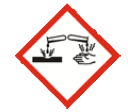 Způsobuje těžké poleptání kůže a poškození očí. Škodlivý pro vodní organismy, s dlouhodobými účinky.Uchovávejte mimo dohled a dosah dětí. Je-li nutná lékařská pomoc, mějte pro ruce obal nebo štítek výrobku. Zabraňte styku s očima, kůží nebo oděvem. Používejte ochranné rukavice/ochranný oděv/ochranné brýle. PŘI ZASAŽENÍ OČÍ: Několik minut opatrně oplachujte vodou. Vyjměte kontaktní čočky, jsou-li nasazeny a pokud je lze vyjmout snadno. Pokračujte ve vyplachování.  PŘI STYKU S KŮŽÍ: Omyjte velkým množstvím vody.Uchovávejte v uzamčené místnosti. Obsah/obal odevzdávejte do specializovaných sběrných dvorů. Výrobek je určen pouze k vnějšímu použití k péči o paznehty skotu.Veterinární přípravek. Pouze pro zvířata.Chraňte před mrazem a vysokými teplotami.Složení:VodaKyselina sírová 7 %, CAS: 7664-93-9; Dusičnan měďnatý 13 %, CAS: 3251-23-8Alkohol s dlouhým řetězcem C9 - C11, ethoxylované 4 %, CAS: 78330-20-8Velikost balení: 25 l, 1 000 lDržitel rozhodnutí o schválení: FARMCZSYSTEM s.r.o., Trojická 1910/7, PrahaVýrobce, EXP, číslo šarže: viz obalČíslo schváleni: 308-22/C